Assessment Guidance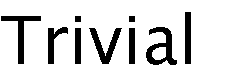 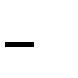 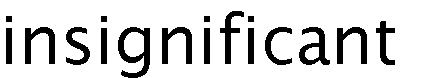 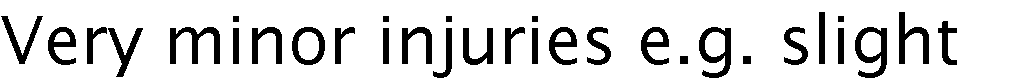 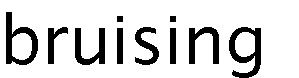 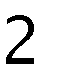 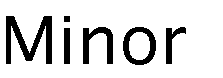 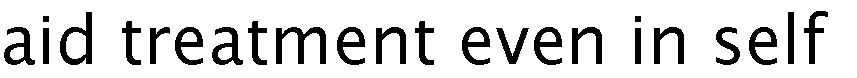 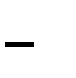 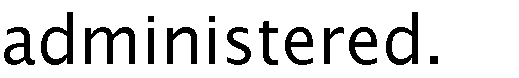 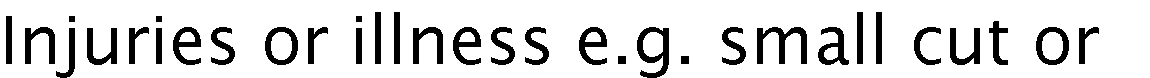 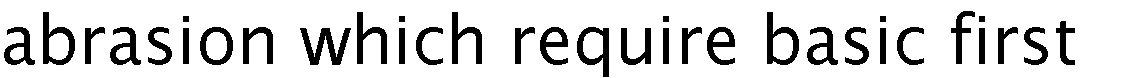 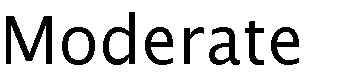 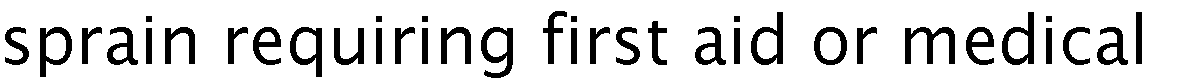 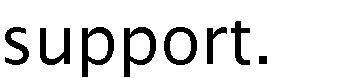 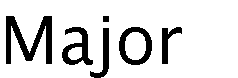 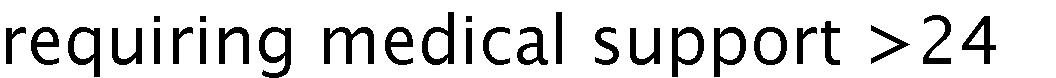 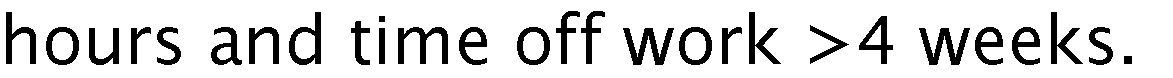 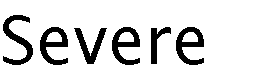 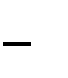 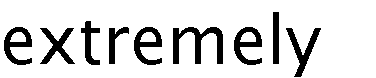 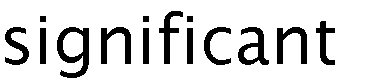 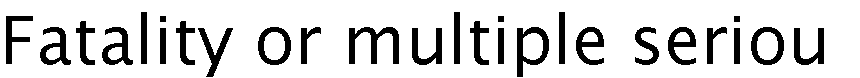 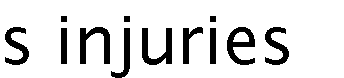 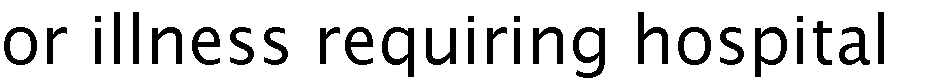 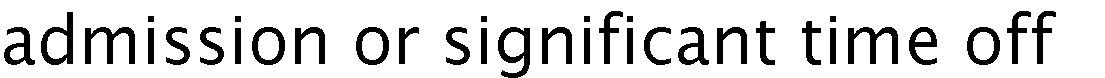 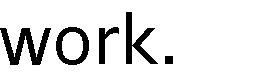 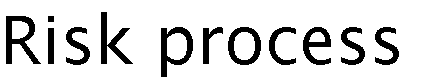 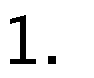 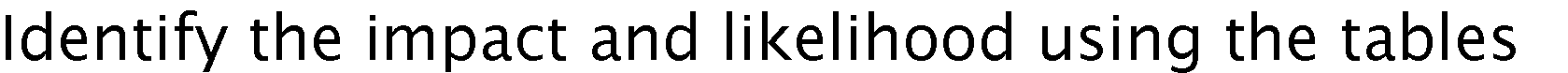 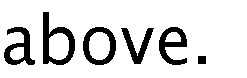 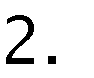 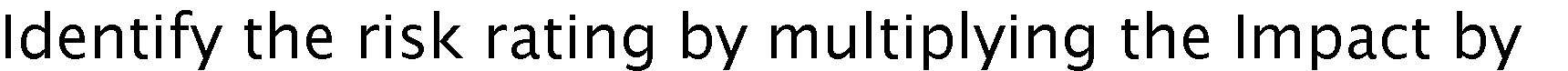 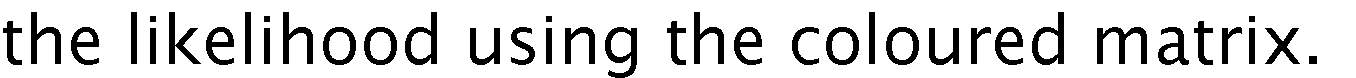 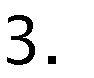 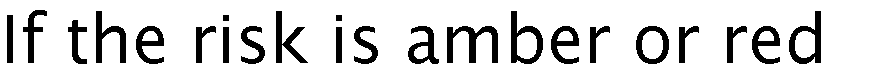 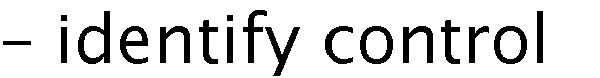 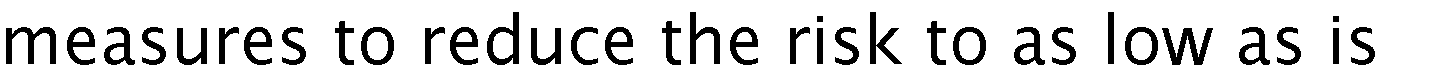 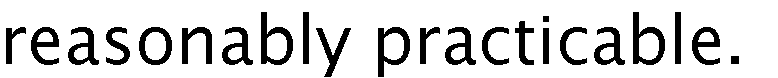 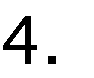 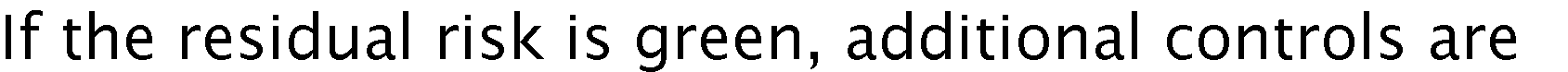 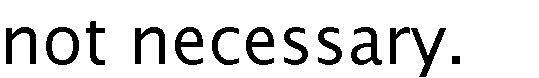 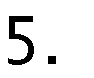 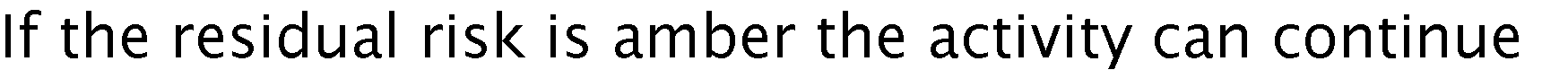 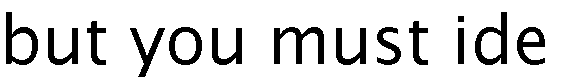 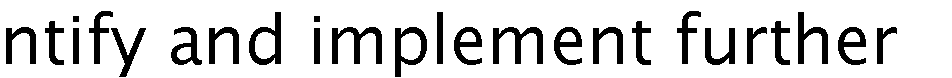 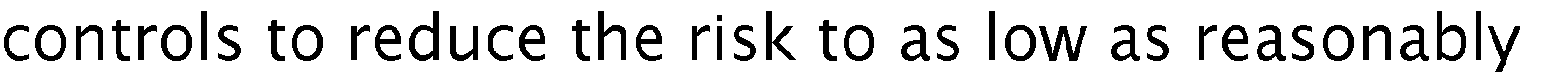 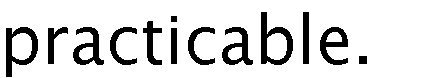 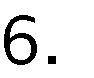 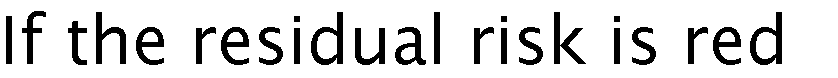 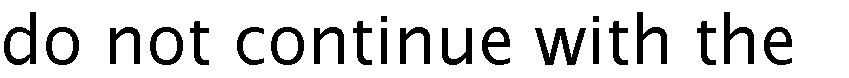 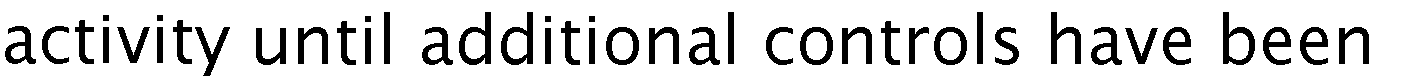 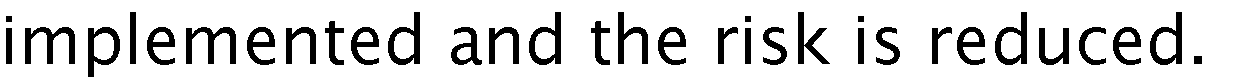 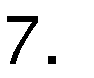 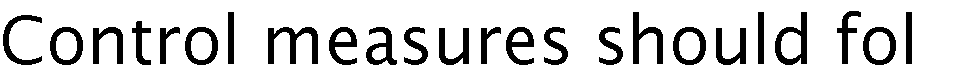 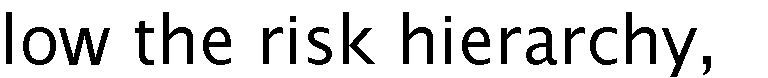 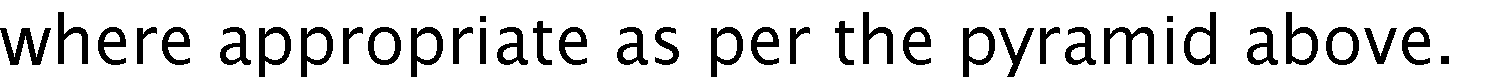 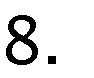 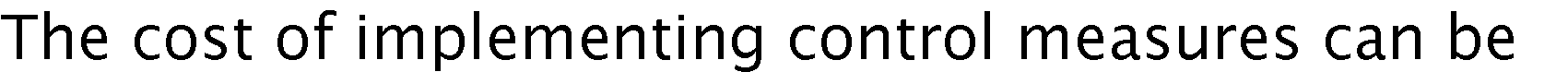 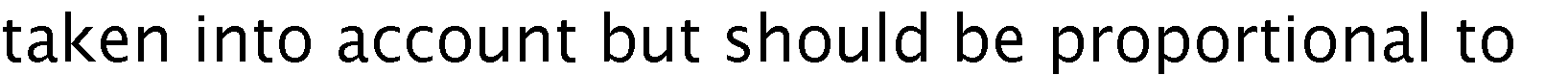 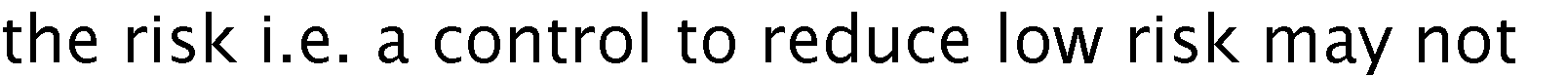 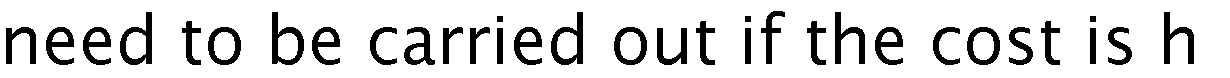 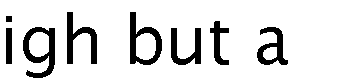 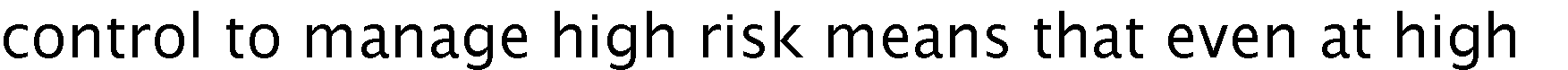 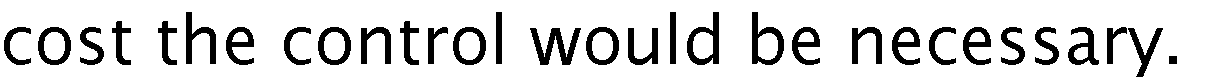 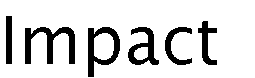 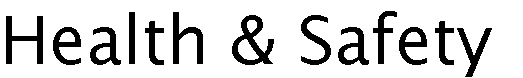 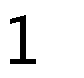 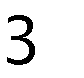 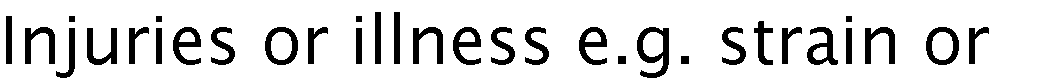 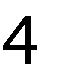 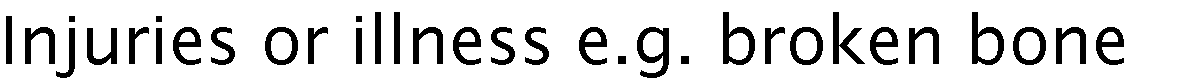 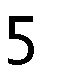 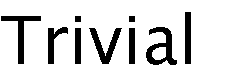 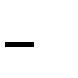 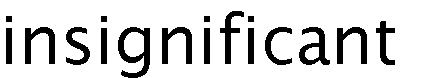 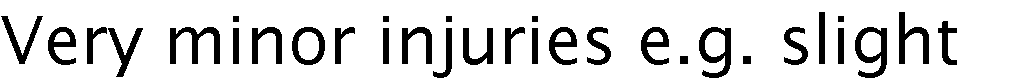 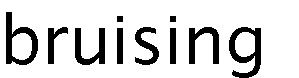 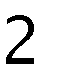 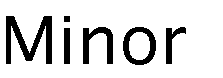 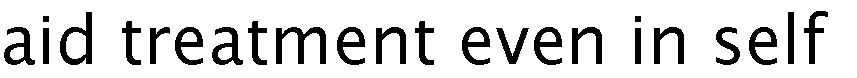 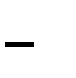 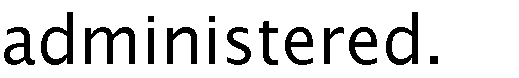 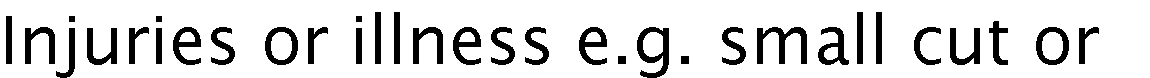 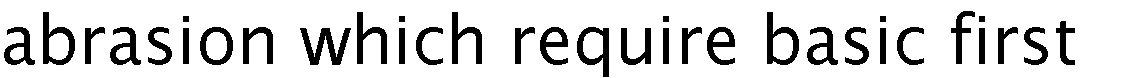 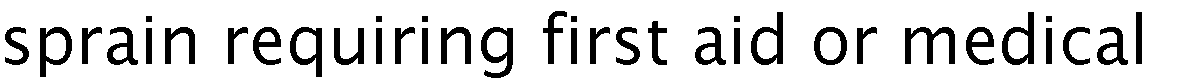 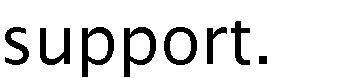 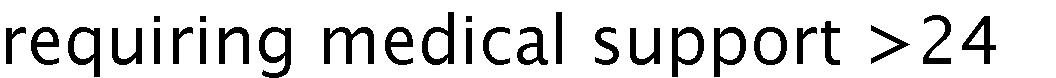 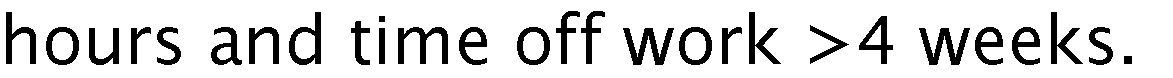 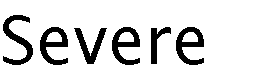 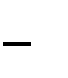 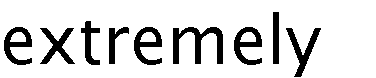 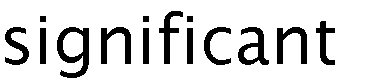 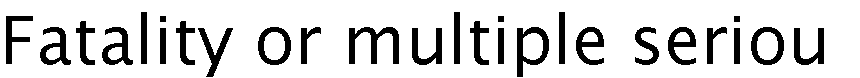 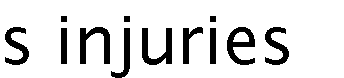 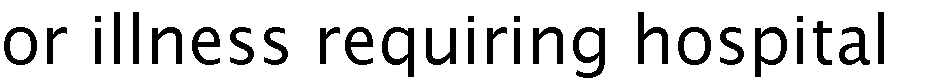 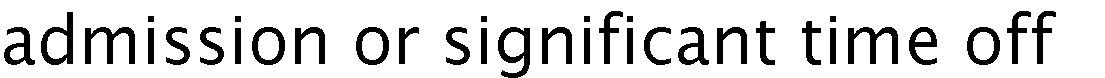 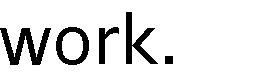 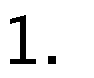 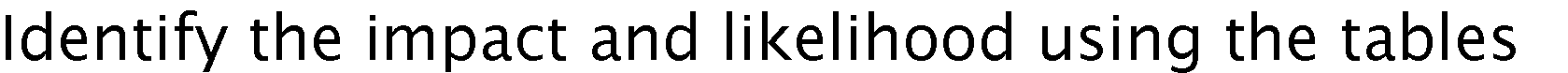 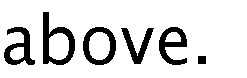 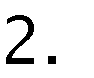 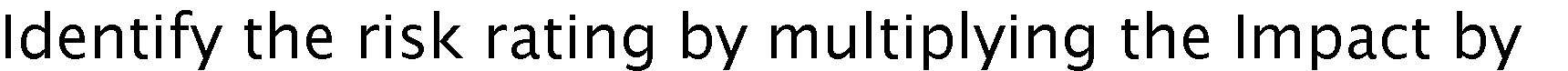 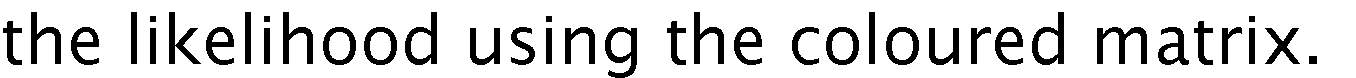 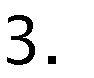 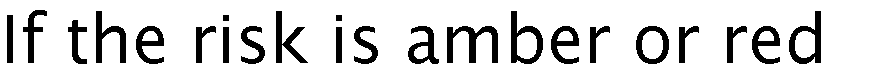 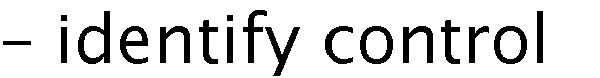 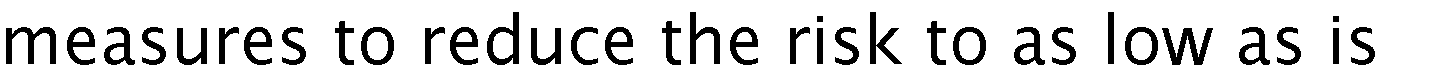 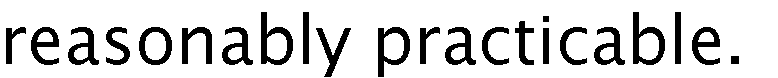 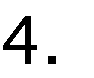 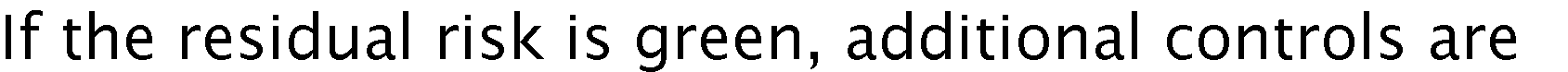 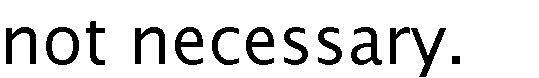 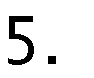 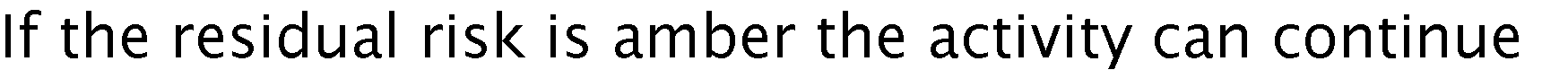 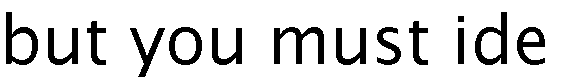 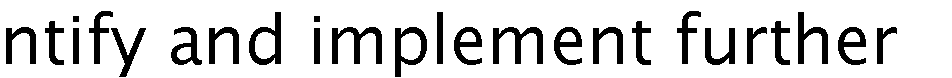 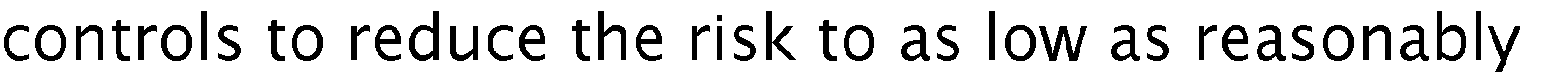 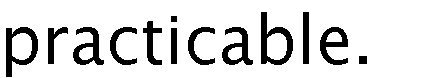 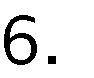 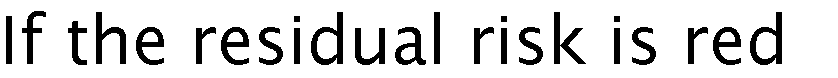 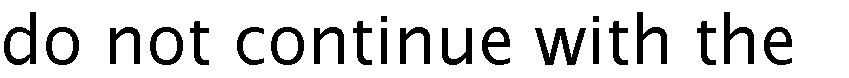 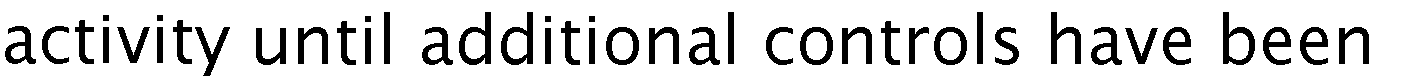 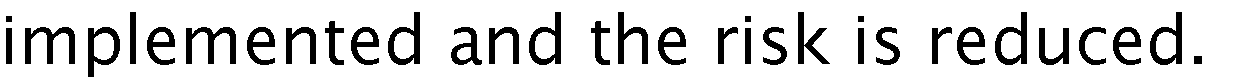 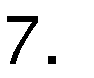 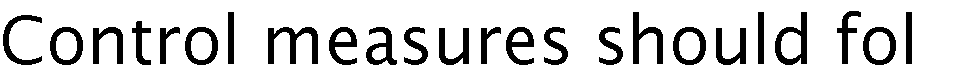 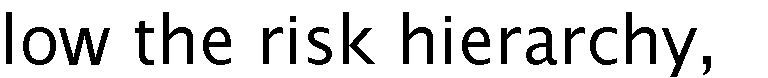 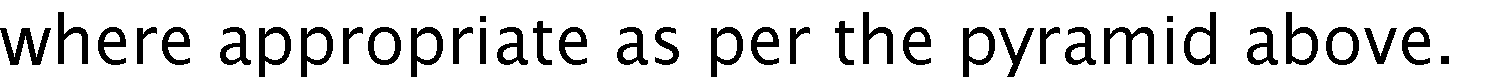 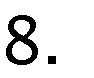 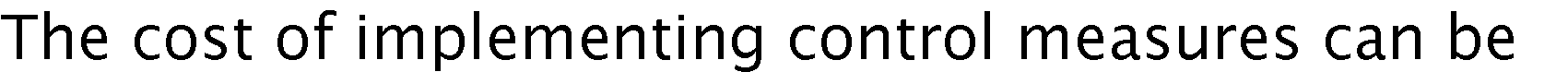 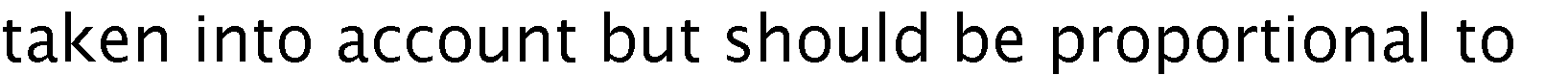 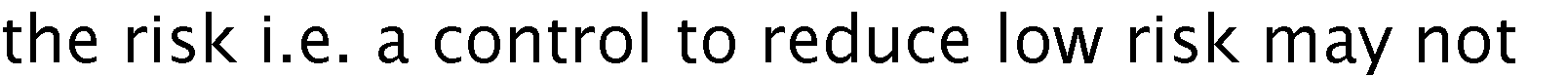 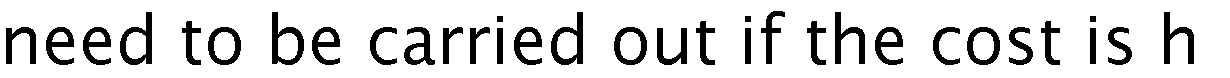 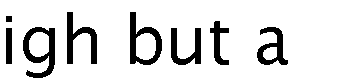 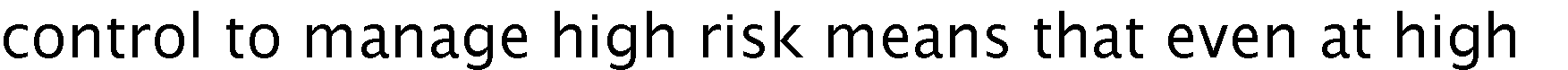 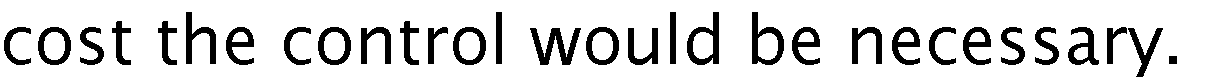 Work/Activity: Normal Operations of SUBC at Brive, FranceWork/Activity: Normal Operations of SUBC at Brive, FranceWork/Activity: Normal Operations of SUBC at Brive, FranceThis Risk assessment is aimed at covering the day-to-day operations at Southampton University Boat Club whilst on training camp in Brive, France. Address of site: 207 La Prairie, 19600 Lissac-Sur-CouzeThis Risk assessment is aimed at covering the day-to-day operations at Southampton University Boat Club whilst on training camp in Brive, France. Address of site: 207 La Prairie, 19600 Lissac-Sur-CouzeThis Risk assessment is aimed at covering the day-to-day operations at Southampton University Boat Club whilst on training camp in Brive, France. Address of site: 207 La Prairie, 19600 Lissac-Sur-CouzeGroup:Assessor(s): Thomas Brewis-WattersContact: boatclub@soton.ac.ukGuidance/standards/Reference documentsCompetence requirementsCompetence requirementshttp://www.hse.gov.uk/Risk/faq.htmBritish Rowing RowSafe PublicationRole: [who has what H&S responsibilities for each task e.g. event stewards]Skills, experience or qualifications [what training/experience has this person had to undertake their H&S responsibilities]http://www.hse.gov.uk/Risk/faq.htmBritish Rowing RowSafe PublicationThomas Brewis-Watters Boatman & Safety OfficerSUSU health and safety trainingRisk assessments linked – Normal operationsThomas Brewis-Watters Boatman & Safety OfficerSUSU health and safety trainingWatersports Centre Risk AssessmentSafety boat drivers - VariousWatersports centre staffCrewsRYA PB2 QualificationRYA First Aid (only held by some)Prior rowing experience (if any)TaskHazardsWho might be harmed and howCurrent control measuresImpactLikelihoodScoreAdditional control measuresAction by whom?check SA/DMVehicle movementsInjury to rowers, damage to boats/vehiclesUsers of the centre, being struck by a vehicle ortrailerSite speed limit (5mph)Designated roadway111centre staffMoving around the siteSlips/Trips & FallsUsers of the centreSteps & slipway regularly pressure washedHard-standing area kept clear of obstacles as much as practicalSteps, slipway & hard-standing gritted/salted if close to freezingBlades left on grass to side of steps prior to boatingTrip hazards to be cleared when identified326Site staff, SUBC membersMoving around the siteSharp debris on floorUsers of the centreRequire a form of footwear to be worn (e.g. flip flops or wellies)Debris picked up before & after sessionsBins provided around site212All users of the siteLaunching & recovering boats and launchesManual handlingParticipating crews, by incorrectly lifting/handling boats orequipmentNo moving of boats without the full crew presentWaiting for further help if necessaryOnly moving boats under the direction of a cox or coach that has been taught the correct boat handling technique414Participating crews, staffLaunching & recovering boatsCapsize of craftParticipating crewsCapsize drill taken by all SUBC club membersCoaches/captains close by for assistanceFirst aid kits & thermal blankets located in safety launches, boat sheds and on the hard itself212Other boat movementsManual handling, crews being hit by boatsParticipating crews, by incorrectly lifting/handling boats orequipmentReliance on rowers’ competencyOnly moving boats under the direction of a cox or another person that has been taught the correct boat handling technique313Co-ordinating with other clubs/users to reduce congestionParticipating crews, SUBC membersRecovering boatsCrash into the landing areaParticipating crews and people helping at the landingstageGood practice by coxesCrews should slowly approach landing area313Visiting/new coxes given advice on landingSUBC Boatman, Visiting coxesBeing on a riverDrowningCompeting crews and any other people afloat, through capsize or falling out ofthe craftAll members undertake a capsize drillAll members must be able to swim 50m in light clothing, swim underwater for 5m in light clothing and tread water for 5 minutesSafety launch cover313Participating crews, safety launch crews, SUBC BoatmanParticipating in WatersportsCollision with other traffic, buoys, bridgesInjury to participating crewsCoxes trained in the safe navigation of the river and obstaclesNew obstacles/dangers shares with coxes/crews as soon as they become apparentSafety launches to warn crews of dangers ahead414Visiting or novice coxes to be shown river hazards on a map or from a safety launch beforeboatingParticipating crews, safety launch crewsParticipating in watersportsAdverse weatherAll participantsAll outings will be cancelled/delayed under any of the following conditions:Visibility <100mLightning forecast or observedForecast extremely heavy rain428Squad captains and safety officerAverage windspeeds in excess of 20mph forecastSnow/hailAir temperature below -5 deg. CAny relevant weather alerts issuedParticipating in watersportsExhaustionParticipating crewsCoaches/coxes judgementSafety launch cover313Coaches and captainsSafety launch dutiesImproper useSafety launch crewsAll launch drivers to hold a valid RYA Powerboat Level 2 certificateAll launch occupants must wear a lifejacket or suitable buoyancy aidThe driver must wear a kill cord at all timesThe driver must check the launch is in suitable working order prior to engaging in safety boat dutiesLaunch drivers to maintain a lookout for other river traffic and dangers to both the launch and the escorted boatsLaunch drivers to follow all local rules of navigation, including COLREGsAll occupants should be in a suitable state to‘operate machinery’ (not intoxicated, exhaustedor otherwise incapacitated)No unnecessary passengers in any launchesAny person found to have broken these rules will be immediately banned from using a launch414SUBC Boatman, safety launch driversParticipating in watersportsWaterborne diseasesAll participantsAny cuts or open wounds to be protected with waterproof dressingsShowers available in the changing rooms224Participating crewsDisinfectant handwash and wipes available in the changing rooms and at the front of the boat shedsFirst aid kits with suitable disinfectant wipes and dressings available in all launches and buildingsParticipating in watersportsExcessive temperatures (+/-)Injury to rowers, potential hypothermia or heat exhaustionOutings cancelled when air temperature drops below -5 deg. CFirst aid kits and thermal blankets in all safety launches and boat shedsReminding rowers to bring adequate clothing for the forecast weather, changes of clothing and plenty of drinking water to all sessions313SUBC BoatmanParticipating in watersportsFaulty equipmentInjury to rowers, potential for minor injuries and sinking of boatsReporting any faulty equipment to the Boatman so they can be repaired as soon as possibleCleaning boats and blades to prevent salt build- upIf repair is required on any SUBC equipment that the boatman, president, and treasurer agree cannot be carried out at the boat hard, the item be sent off to an external servicer224SUBC MembersRefuelling petrol tanksFireInjury to users of fuel store and damage to the building, potential forfireFuel store is locked, and alarmed, and limited people have access to itGuidance for safe usage of fuel store given to all users212SUBC Committee, coachesTravel by tow vehicles and coachOther drivers, traffic, breakdown,damagesInjury to members +/ others.DelaysEnsure all boats are safely tied onBe aware of others on the road.415AllTravel to and from the facility in France from the UK by coach. Other drivers, traffic, breakdown, damagesInjuries to members and/or others. DelaysTravel sicknessBe aware of others on the road. Bring relevant medication for travel sickness. 415AllReviewed By:Reviewed By:Comments:Responsible person (SA/DM):Date:SUSU H&S manager (where applicable):Date:1. 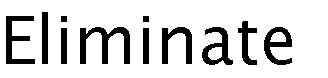 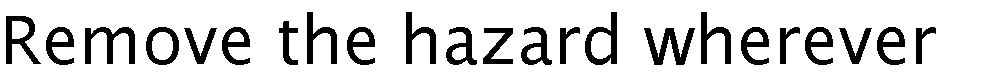 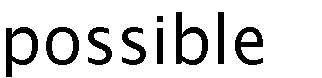 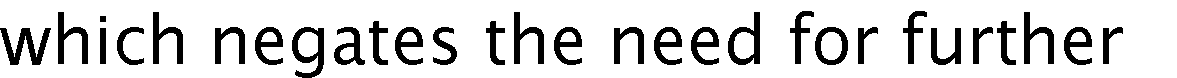 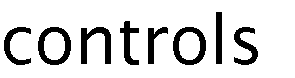 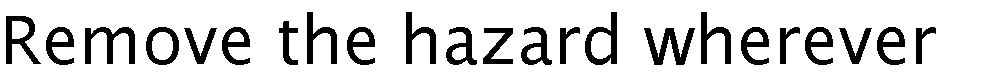 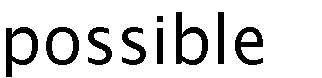 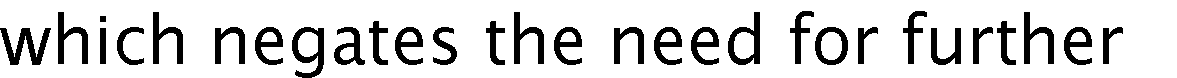 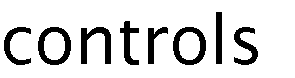 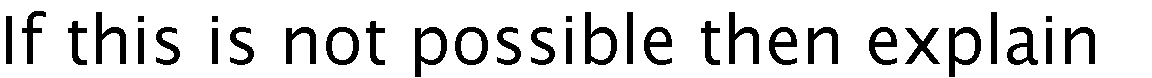 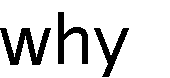 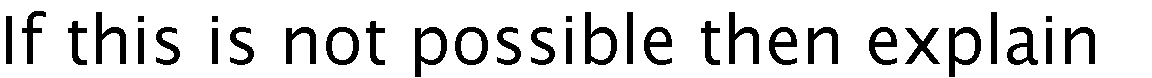 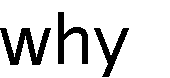 123452. 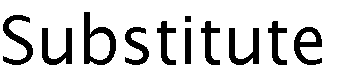 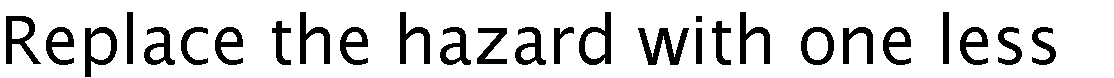 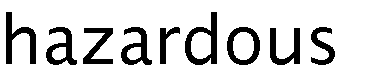 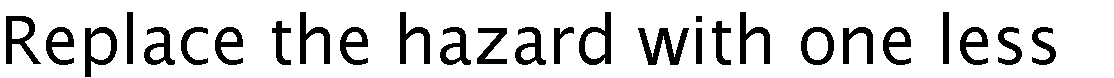 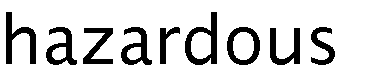 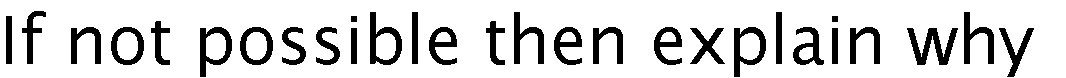 123453. 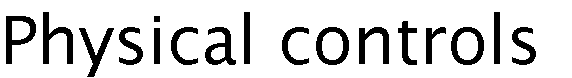 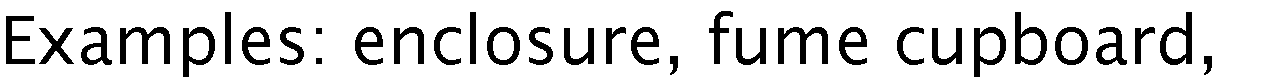 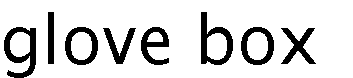 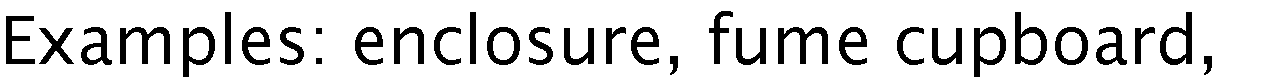 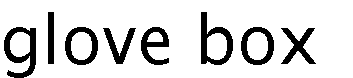 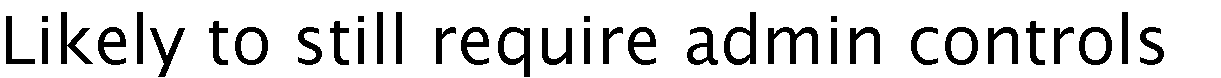 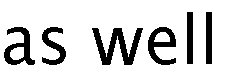 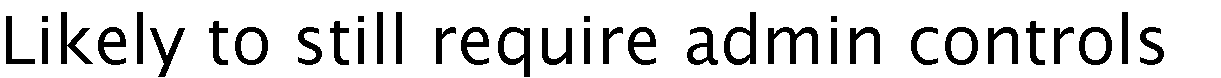 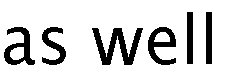 123454. 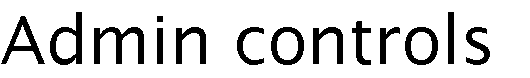 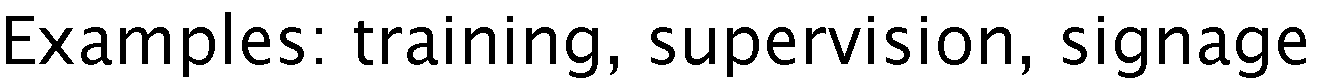 12345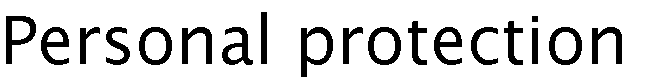 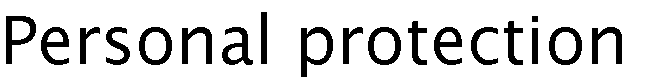 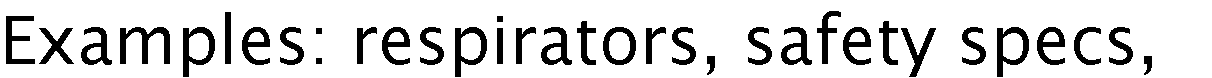 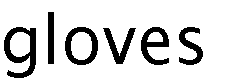 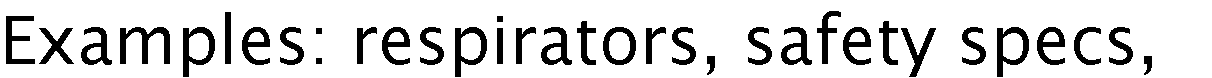 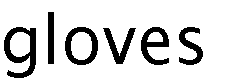 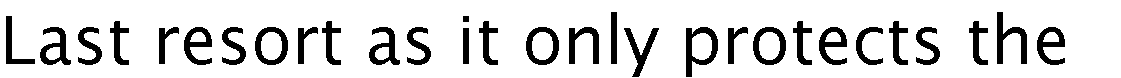 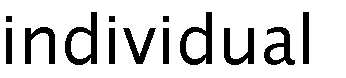 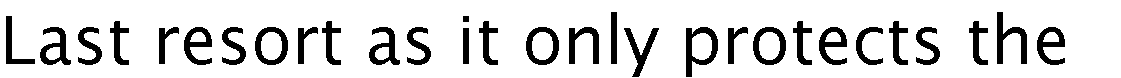 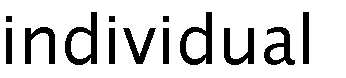 123455510152025LIKELIHOOD448121620LIKELIHOOD336912152246810